Структура портфолио преподавателя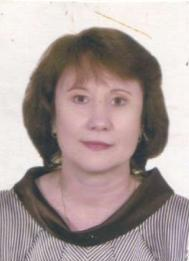 Абрамова Ольга Романовна - преподаватель первой категории специальных дисциплин ГПОУ ЯО Ярославский торгово-экономический колледж.Преподаваемые дисциплины: "Экономика организации", "Основы предпринимательства и бизнес-планирования", "Финансы, денежное обращение и кредит", "Государственная и муниципальная служба", "Документационное обеспечение управления", "Правовое и документационное обеспечение профессиональной деятельности".Педагогический стаж: 6 лет.Образование: 2019г. - ФГБОУ ДПО "Государственная академия промышленного менеджмента имени Н.П. Пастухова", профессиональная переподготовка по программе "Педагогика профессионального обучения, профессионального образования и дополнительного профессионального образования";2003 - 2006гг. - Ярославский государственный университет им. Демидова, специальность "юриспруденция"; 1980 - 1985гг. - ВЗФЭИ, Ярославский филиал, специальность "финансы и кредит",  квалификация - экономист.Опыт работы: бухгалтер, гл.бухгалтер ЗАО "Гаврилов-Ямский льнокомбинат" - 17 лет, финансовый директор на ряде предприятий Ярославской области - 2 года, руководитель департамента инвестиций в Ярославской областной торгово-промышленной палате - 12 лет,преподаватель Ярославского филиала ГАОУ ВО ЛО Ленинградский государственный университет им.А.С.Пушкина, 7 лет,преподаватель ЯТЭК (штатный) - 3 года.Профессиональное кредо:"Воспитатель сам должен быть тем, чем он хочет сделать воспитанника".Награды и звания:Благодарственное письмо директора Ярославского филиала ГАОУ ВО ЛО Ленинградский государственный университет им.А.С.Пушкина  за участие в 1Х Межвузовской научно-практической конференции на тему "Переход России на путь социально-экономического роста без радикальных общественно-политических переворотов", 2018г.Повышение квалификации и стажировки :Свидетельство на право участия в оценке демонстрационного экзамена по стандартам WORLDSKILLS - 2019-2021 гг.Научно-методическая и исследовательская работа (доклады, выступления, печатные издания на региональном и федеральном уровне) педагога и его студентовМестоДействиеГод1-е место V РЕГИОНАЛЬНЫЙ ЧЕМПИОНАТ «МОЛОДЫЕ ПРОФЕССИОНАЛЫ (ВОРЛДСКИЛЛС РОССИЯ)» ЯРОСЛАВСКОЙ ОБЛАСТИ компетенция "Предпринимательство": участие в качестве эксперта, подготовка команды 2 чел. 20181-е место VI РЕГИОНАЛЬНЫЙ ЧЕМПИОНАТ «МОЛОДЫЕ ПРОФЕССИОНАЛЫ (ВОРЛДСКИЛЛС РОССИЯ)» ЯРОСЛАВСКОЙ ОБЛАСТИ компетенция "Предпринимательство": участие в качестве эксперта, подготовка команды 2 чел. 2019